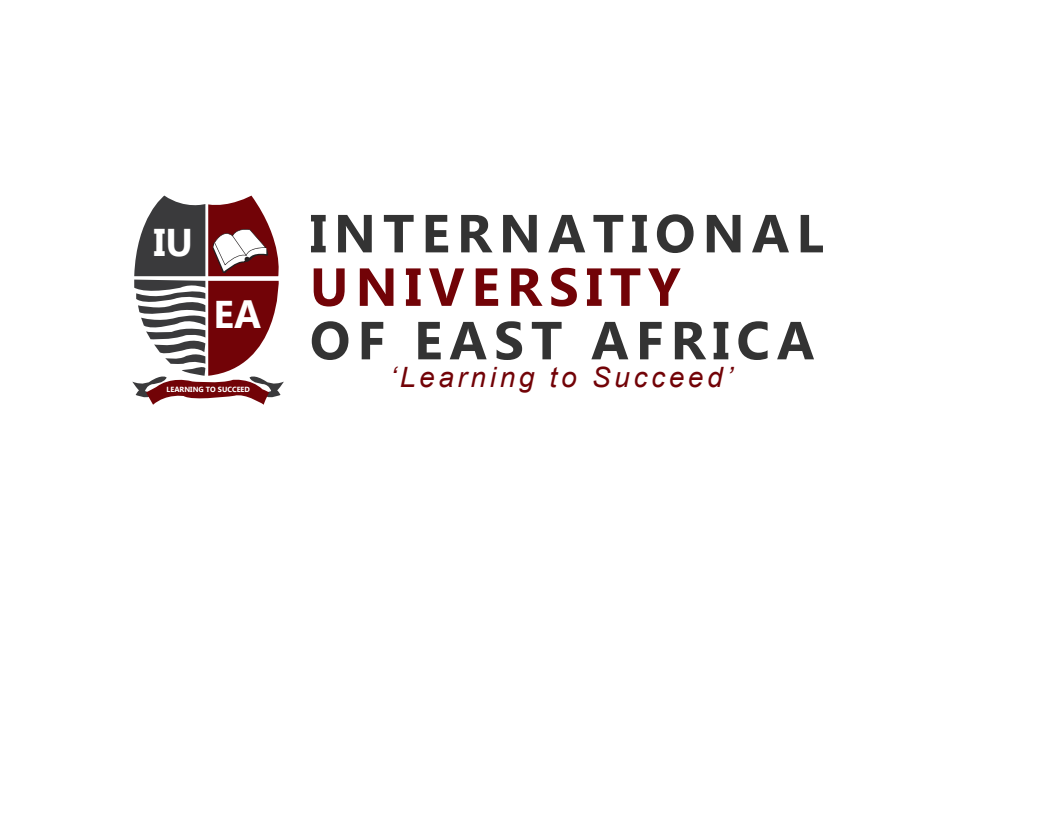 Object Orient Programming IDO IT YOURSELFWorkbook Due: 12.12.2018 9:00 AM<Name><Registration Number>Time spent: _________Instructor:Dr. TigrekAfrican Honor Code PledgeOn my honor, as an International University of East Africa student,
I have neither given nor received unauthorized assistance.                          Sign:________________2018